Правила заочного отбора направления “РобоСтарт” категория “Школьники”Для выполнения задания Доставка груза категории “Школьники” Lego Wedo в конструкции робота необходимо использовать 2 мотора, 2 коммутатора / Smart hub, датчик расстояния. В конструкции робота допускается использование только деталей и функциональных элементов соответствующего набора.При выполнении данного задания необходимо руководствоваться правилами направления “Доставка груза” Общих положений соревнования “Робостарт”.Для участия в заочном отборе необходимо снять на видео выполнение участниками команды задания. Необходимо заснять 2 (две) попытки заездов;Обе попытки должны быть засняты одним видео без монтажа;Время одной попытки не больше 60 секунд согласно регламента;Попытка начинается с запуска программы участниками команды, заканчивается прибытием робота в зону Финиш;Если робот покинул пределы поля (любой частью касающейся поверхности поля), попытка заканчивается и роботу засчитывается максимальное время 60 секунд;Время подготовки к каждому заезду не больше 120 секунд;Максимальное время видеозаписи не больше 360 секунд.При подготовке камеры и рабочего места для видеозаписи необходимо учитывать:объективы камер должны захватывать поле и ноутбук/планшет целиком и предусматривать перемещение или движение участника при выполнении задания; площадка должна быть хорошо освещена и камеры должны четко и ясно фиксировать процесс выполнения задания.Рекомендуемый ракурс расположения камеры:должны быть видны участники команды, поле, ноутбук/планшет с открытой программой. При съемке видео на телефон/планшет, гаджет расположить в горизонтальном положении.Подготовка поля:Собрать игровые элементы из кирпичиков и пластин Lego Собрать Груз из кирпичиков и пластин Lego:Пластина 8*2Кирпичик 2*2 - 4 штПластина 8*2 (перпендикулярно первой пластине)Кирпич 4*2 - 2 шт (на белую пластину)Пример груза: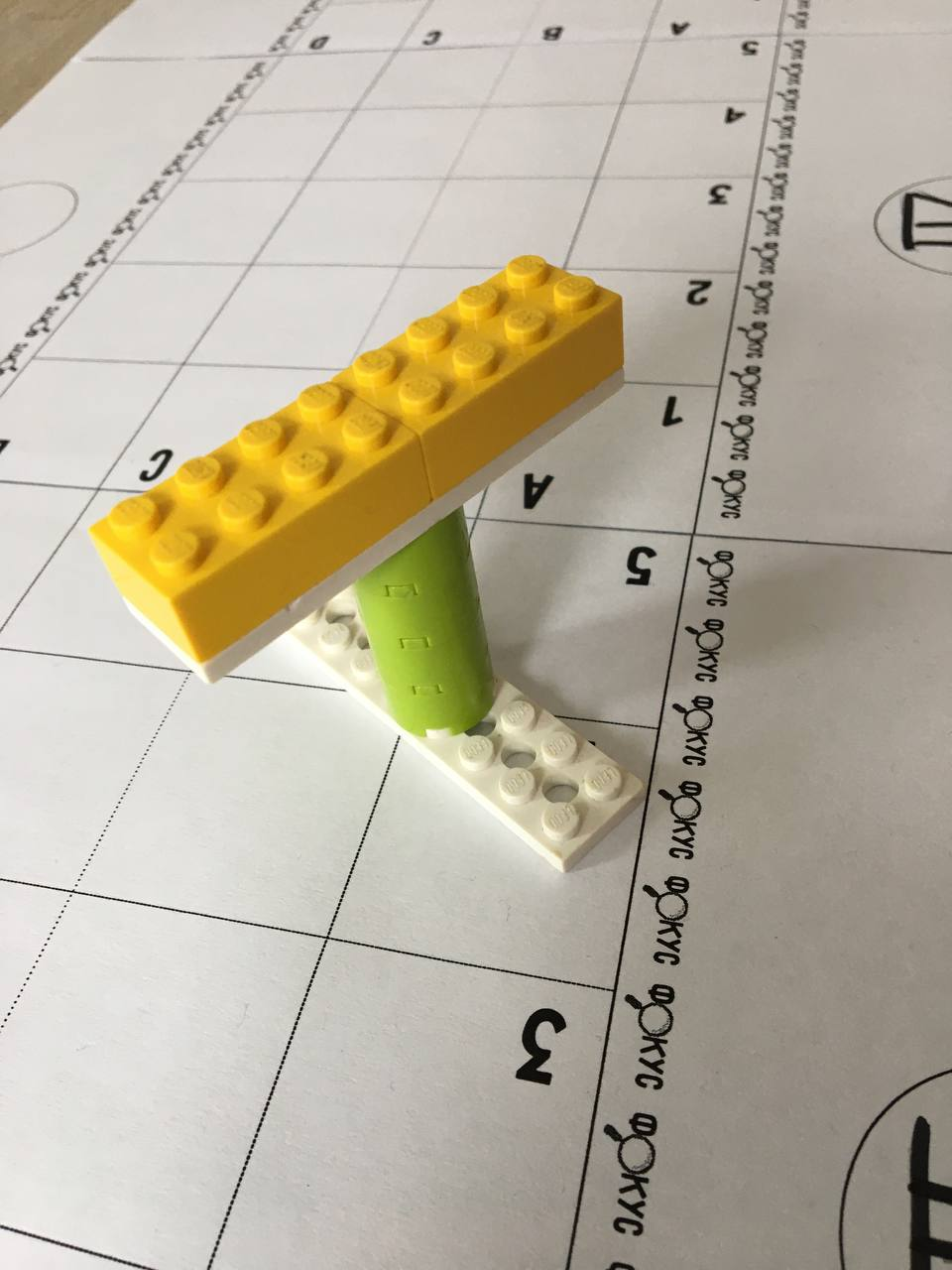 Башни (контрольные точки) 3 шт из кирпичиков Lego высотой до 8 кирпичиков, чтобы попадало в зону видимости датчика расстоянияПримеры башен: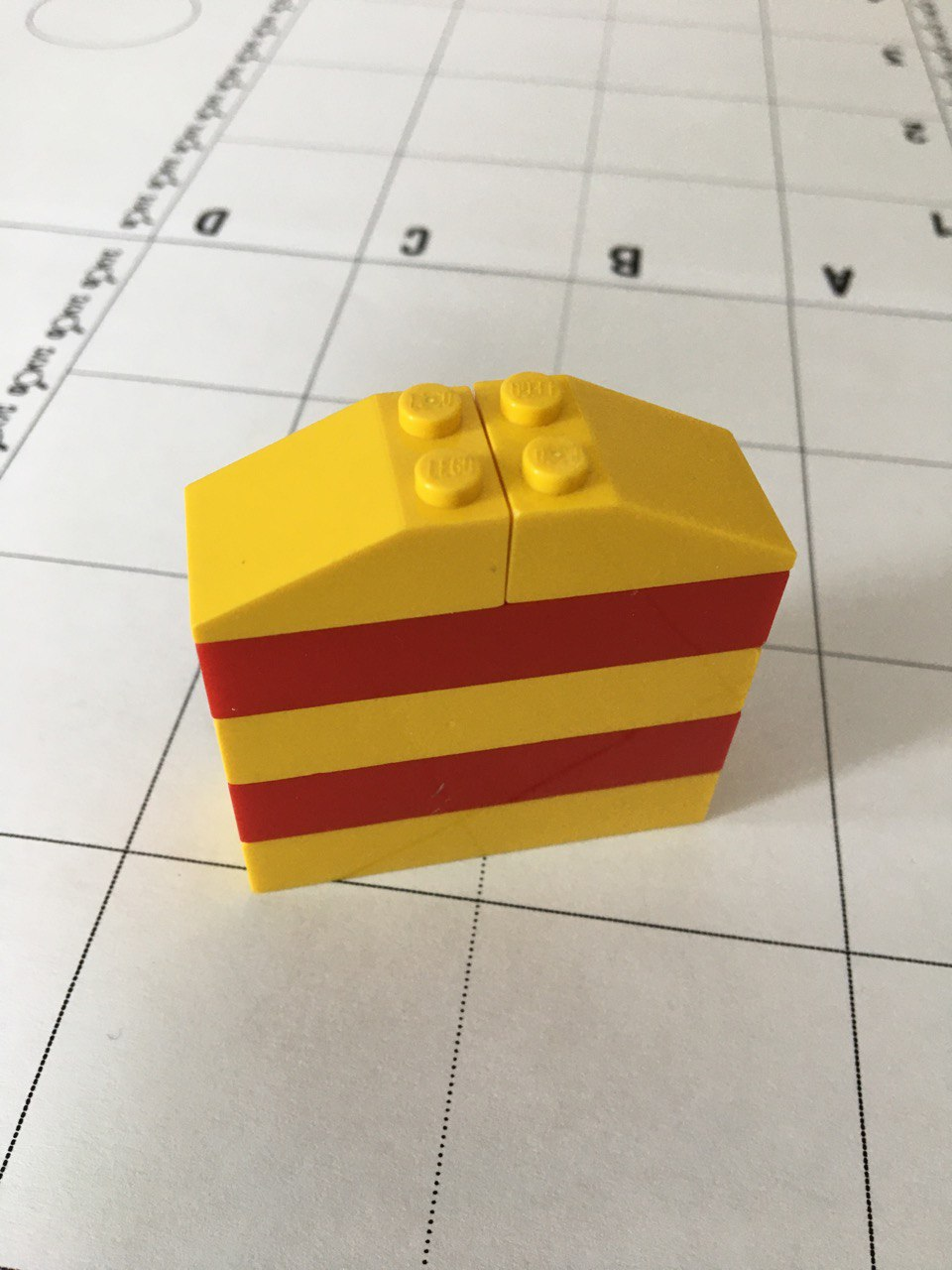 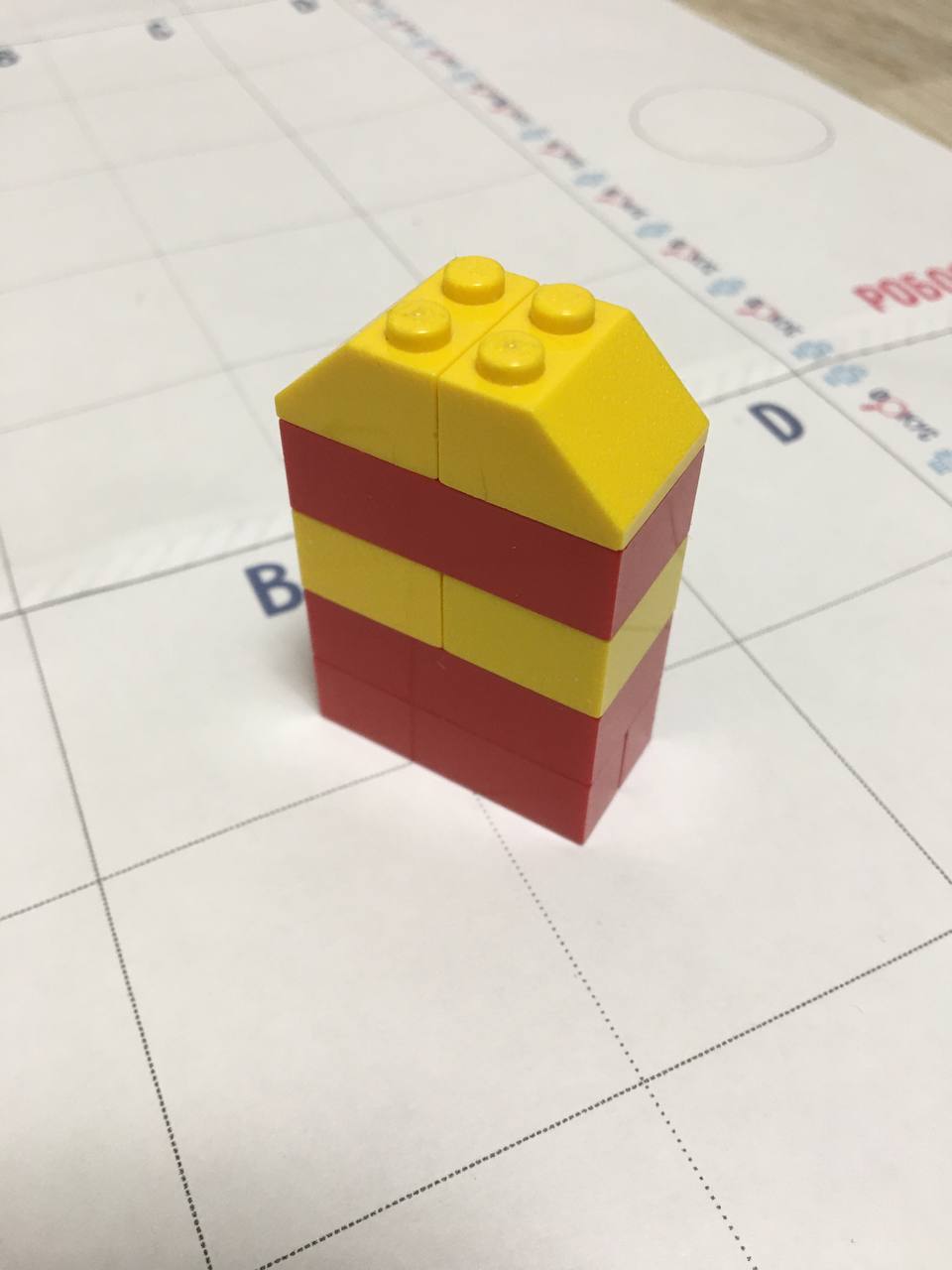 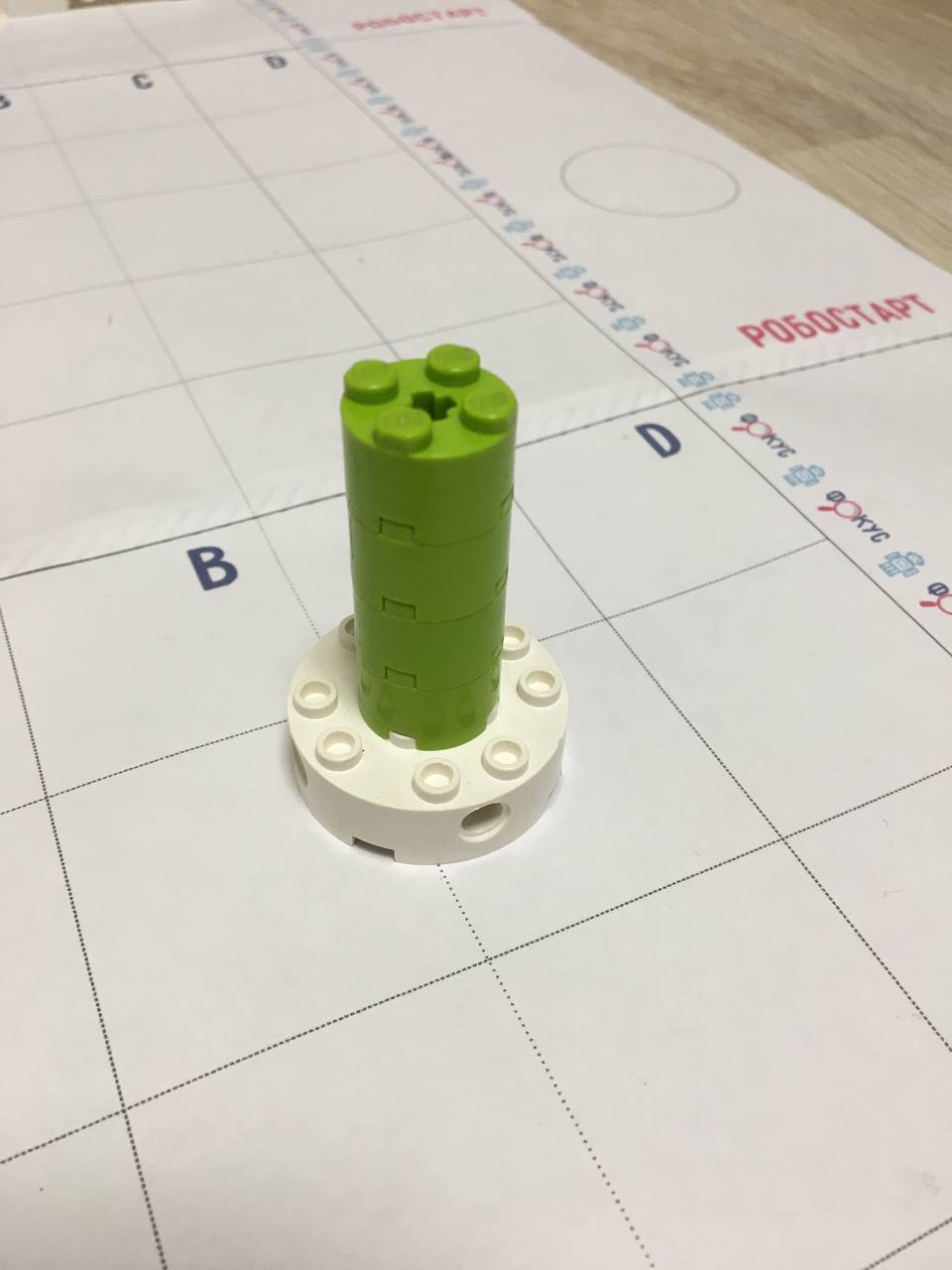 Неровность размером 8х16, высотой 2 пластиныПример неровности: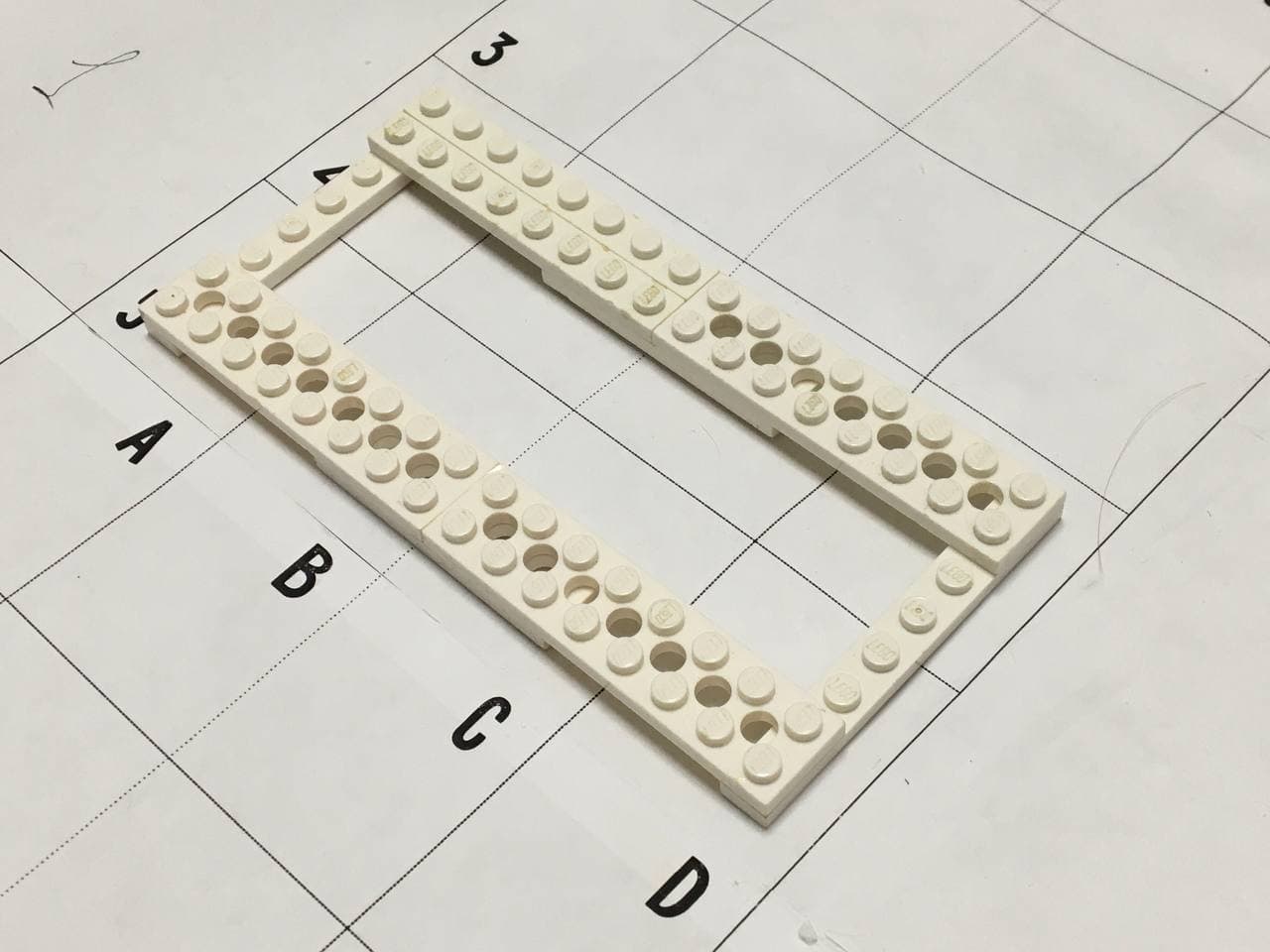 Собрать балку (препятствие) из деталей Lego:Ось, размером не меньше 8 и 2 балки серые на 2 модуля с отверстиямиПример балки: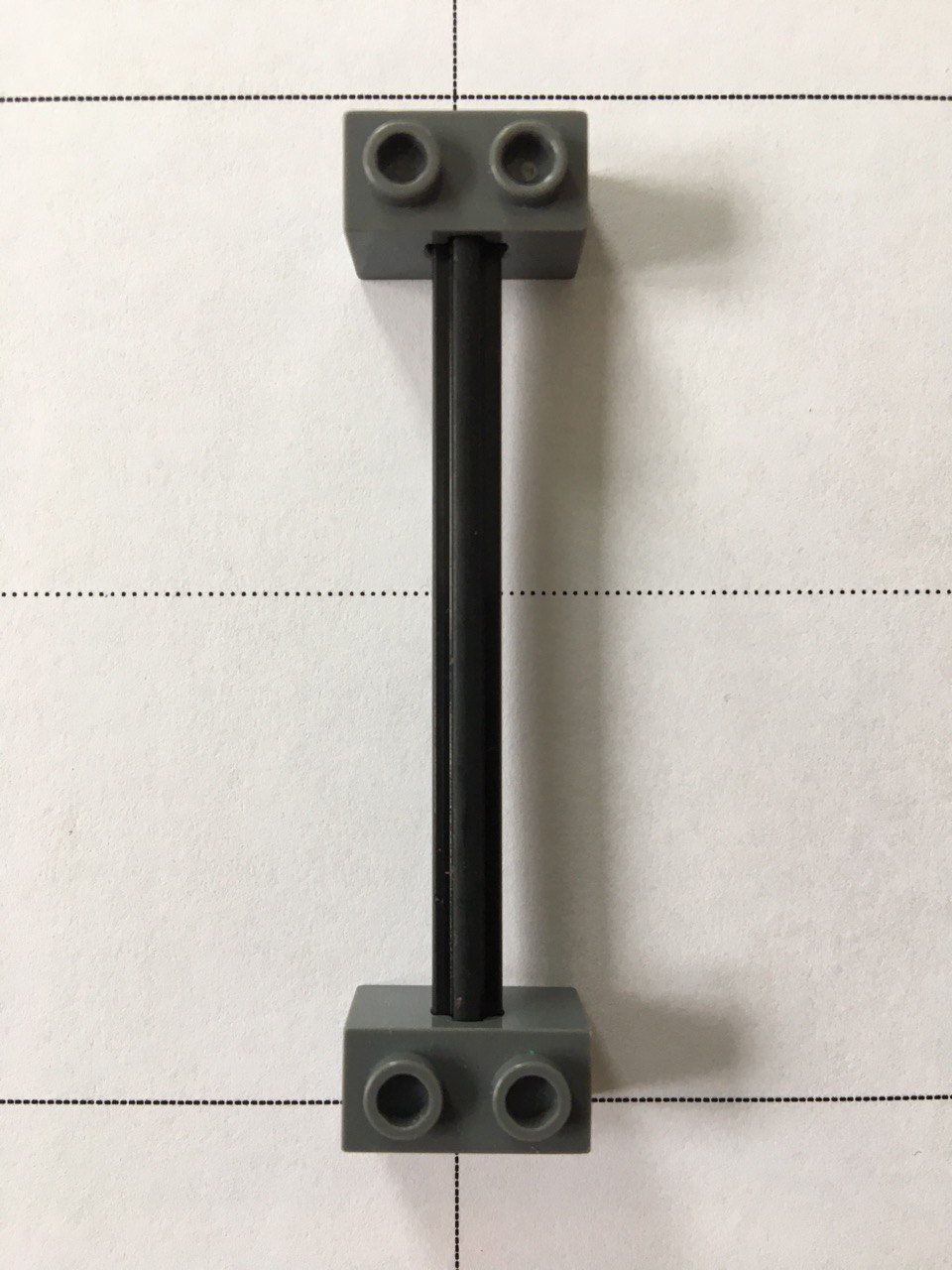 Распечатать план поля - 7 листов формата А4. С одной из длинных сторон срезать лишнюю полосу по линии. Склеить листы. Поле расположить на ровной поверхности - стол или пол. Пронумеровать листы в кружках слева направо римскими цифрами.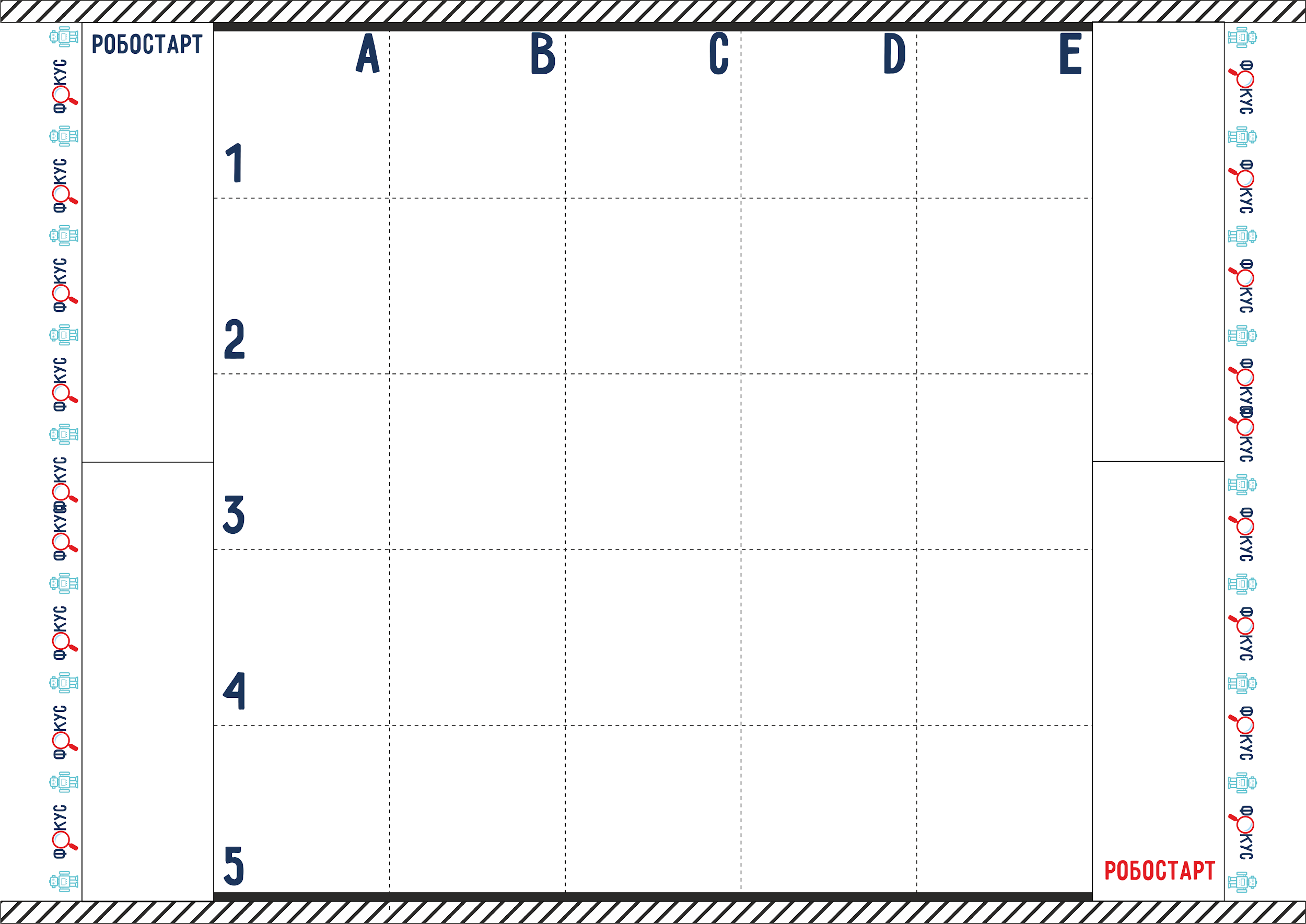 Расположить ноутбук/планшет (при необходимости) сбоку от поля так, чтобы хватало длины провода робота (Согласно фото).Зону Старта/Финиша, размещения Груза, выгрузки Груза заштриховать простым или цветным карандашом. Так же отметить зону размещения контрольной точки. По желанию цветным скотчем можно выделить обочину.Пример поля: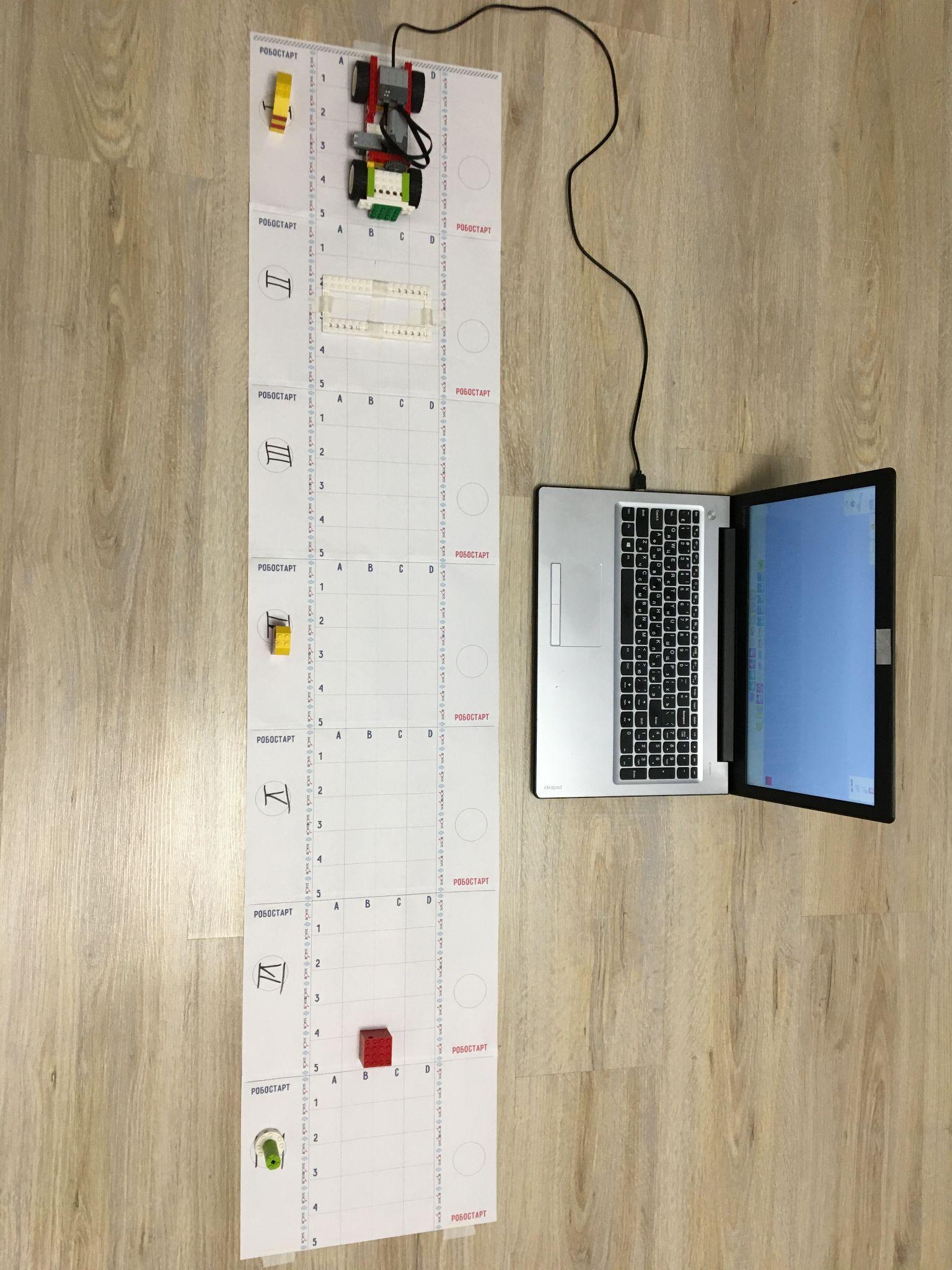 Подготовить приложение Генератор случайных чисел (https://randstuff.ru/number/)Порядок подготовки и выполнения заездов:Расставить две Башни на обочине поля: а) 1 - на обочине плитки I напротив 3 столбца.б) 2 - на обочине плитки VII напротив 3 столбца.Закрепить Неровность на плитке II столбец 2-3 клетки A-D.На плитке VII установить балку перед зоной груза столбец 4 клетки ВС.Начать запись видео.При помощи приложения Генератора случайных чисел определить положение зоны Старта (плитка III или IV). Установить Башню 3 на плитке Старта напротив столбца 3.  Разместить груз в зоне расположения груза - плитка VII клетки ВС.Запустить робота.Задание:Робот из зоны Старта движется вперед. У Башни 2 останавливается, Захватывает груз. Затем робот движется задним ходом до Башни 3. От  Башни 3 выдвигается на 1 плитку вперед и оставляет груз. Робот движется до Башни 1. И возвращается в зону старта/финиша - Башня 3.Критерии оценивания задания :В зачёт идёт сумма баллов за две попытки. Время вторично. При одинаковом количестве баллов у команд, побеждает та, у которой время меньше.Видео необходимо отправить до 12:00 11 ноября через личный кабинет на сайте www.robofinist.ruПроезд плитки (робот покинул зону плитки всеми частям, касающимися поверхности поля)15Робот захватил груз (переместил с зоны размещения груза более чем на 1 плитку)30Робот доставил груз, груз находится в зоне разгрузки полностью30Робот доставил груз, груз находится в зоне разгрузки не полностью10Робот вернулся в зону старта-финиша20Робот проехал неровность20